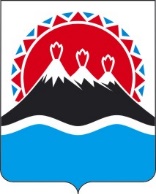 РЕГИОНАЛЬНАЯ СЛУЖБАПО ТАРИФАМ И ЦЕНАМ КАМЧАТСКОГО КРАЯПОСТАНОВЛЕНИЕВ соответствии с постановлением Правительства Российской Федерации от 07.03.1995 № 239 «О мерах по упорядочению государственного регулирования цен (тарифов)», постановлениями Правительства Камчатского края от 30.03.2018 № 133-П «Об утверждении Порядка осуществления государственного регулирования цен (тарифов) в транспортном комплексе в Камчатском крае», от 19.12.2008 № 424-П «Об утверждении Положения о Региональной службе по тарифам и ценам Камчатского края», приказом Региональной службы по тарифам и ценам Камчатского края от 22.06.2022 № 90.01-03/186, протоколом Правления Региональной службы по тарифам и ценам Камчатского края от ХХ.12.2023 № ХХ,ПОСТАНОВЛЯЮ:1. Утвердить и ввести в действие экономически обоснованные тарифы АО «Камчатское авиационное предприятие» на перевозку пассажиров воздушным транспортом в межмуниципальном сообщении на территории Камчатского края согласно приложению.2. Настоящее постановление вступает в силу с 1 января 2024 года.Приложение к постановлению Региональной службыпо тарифам и ценам Камчатского края от ХХ.12.2023 № ХХЭкономически обоснованные тарифы на перевозку пассажиров воздушным транспортом в межмуниципальном сообщении на территории Камчатского края АО «Камчатское авиационное предприятие» на 2024 год* Налогообложение АО «Камчатское авиационное предприятие» производится в соответствии с подпунктом 4.2. пункта 1 статьи 164 Налогового кодекса Российской Федерации по налоговой ставке 0 процентов. Примечание: перевозка багажа, превышающего норму бесплатной перевозки, производится по багажным тарифам, исчисленным в размере одного процента от пассажирского тарифа на каждый килограмм веса багажа, превышающего установленную норму.[Дата регистрации] № [Номер документа]г. Петропавловск-КамчатскийОб утверждении экономически обоснованных тарифов АО «Камчатское авиационное предприятие» на перевозку пассажиров воздушным транспортом в межмуниципальном сообщении на территории Камчатского края на 2024 годРуководитель[горизонтальный штамп подписи 1]М.В. Лопатникова№ п/пНаименование маршрутаЭкономически обоснованный тариф, руб./чел. (с НДС)*1.Перевозка пассажиров воздушными судамиПеревозка пассажиров воздушными судами1.видами самолеты типа Як-40, Л-410, Ан-26, Ан-28видами самолеты типа Як-40, Л-410, Ан-26, Ан-281.1.Мильково – Усть-Камчатск21 2661.2.Оссора  – Манилы22 3851.3.Оссора  – Палана16 4181.4.Оссора  – Тигиль21 4161.5.Палана  – Тигиль13 8571.6.Палана  – Манилы28 6051.7.Пахачи  – Оссора23 8471.8.Тигиль  – Манилы35 6321.9.Тигиль  – Тиличики29 7141.10.Тигиль  – Усть-Хайрюзово17 8411.11.Тиличики  – Манилы17 5001.12.Тиличики  – Оссора16 5671.13.Тиличики  – Палана24 6961.14.Тиличики  – Пахачи12 9801.15.Петропавловск-Камчатский  – Манилы64 6491.16.Петропавловск-Камчатский  – Мильково16 4111.17.Петропавловск-Камчатский  – Никольское41 2381.18.Петропавловск-Камчатский  – Озерная18 7651.19.Петропавловск-Камчатский  – Оссора30 3821.20.Петропавловск-Камчатский  – Палана29 8021.21.Петропавловск-Камчатский  – Соболево19 4021.22.Петропавловск-Камчатский  – Тигиль26 7491.23.Петропавловск-Камчатский  – Тиличики33 4361.24.Петропавловск-Камчатский  – Усть – Камчатск23 5801.25.Петропавловск-Камчатский  – Усть – Хайрюзово35 1321.26.Усть-Камчатск  – Манилы35 0451.27.Усть-Камчатск  – Никольское17 8952.Перевозка пассажиров воздушными судамиПеревозка пассажиров воздушными судами2.видами вертолеты типа Ми-8видами вертолеты типа Ми-82.1.Апука  – Ачайваям12 1752.2.Верхнее-Хайрюзово  – Седанка19 8632.3.Верхнее-Хайрюзово  – Тигиль24 6012.4.Воямполка  – Лесная17 5332.5.Вывенка  – Оссора25 0242.6.Вывенка  – Тымлат20 2462.7.Вывенка  – Хаилино16 2862.8.Ивашка  – Ильпырское23 8482.9.Ивашка  – Майское32 8282.10.Ивашка  –  Тымлат15 1502.11.Ильпырское  –  Вывенка11 1322.12.Ильпырское  –  Тымлат11 3672.13.Каменское  –  Аянка28 9712.14.Каменское  –  Манилы10 2492.15.Каменское  –  Слаутное19 5112.16.Козыревск  –  Ивашка34 8692.17.Козыревск  –  Палана43 2632.18.Козыревск  –  Тигиль34 5502.19.Козыревск  –  Усть-Хайрюзово35 2662.20.Манилы  –  Аянка34 4172.21.Манилы  –  Парень21 8852.22.Манилы  –  Слаутное23 9752.23.Мильково  –  Усть-Камчатск47 8412.24.Оссора  –  Ивашка15 1262.25.Оссора  –  Ильпырское21 0412.26.Оссора  –  Каменское53 9072.27.Оссора  –  Манилы54 1052.28.Оссора  –  Палана23 9522.29.Оссора  –  Тымлат11 3492.30.Оссора  –  Усть-Камчатск37 8122.31.Оссора  –  Лесная29 9812.32.Палана  –  Верхнее-Хайрюзово44 0442.33.Палана  –  Воямполка14 4892.34.Палана  –  Лесная29 9392.35.Палана  –  Манилы58 0662.36.Палана  –  Петропавловск-Камчатский83 5392.37.Палана  –  Тигиль23 2842.38.Палана  –  Усть-Хайрюзово41 8122.39.Палана  –  Эссо39 5422.40.Пахачи  –  Апука8 5682.41.Пахачи  –  Ачайваям15 8352.42.Пахачи  –  Оссора49 1712.43.Петропавловск-Камчатский  –  Козыревск47 5322.44.Петропавловск-Камчатский  –  Мильково32 3062.45.Петропавловск-Камчатский  –  Озерная31 3672.46.Петропавловск-Камчатский  –  Оссора70 9342.47.Петропавловск-Камчатский  –  Соболево32 0712.48.Петропавловск-Камчатский  –  Тигиль78 4382.49.Петропавловск-Камчатский  –  Усть-Камчатск59 3102.50.Петропавловск-Камчатский  –  Усть-Хайрюзово65 5872.51.Петропавловск-Камчатский  –  Эссо43 2202.52.Седанка  –  Усть-Хайрюзово19 5362.53.Слаутное  –  Аянка10 3252.54.Средние Пахачи  –  Апука10 1262.55.Средние Пахачи  –  Ачайваям15 2702.56.Средние Пахачи  –  Пахачи8 2582.57.Таловка  –  Аянка22 5872.58.Таловка  –  Каменское9 4242.59.Таловка  –  Манилы16 2762.60.Таловка  –  Слаутное16 1742.61.Тигиль  –  Воямполка12 3982.62.Тигиль  –  Лесная27 8102.63.Тигиль  –  Оссора33 8892.64.Тигиль  –  Седанка7 6342.65.Тигиль  –  Усть-Хайрюзово22 6882.66.Тигиль  –  Эссо26 5962.67.Тиличики  –  Апука29 1772.68.Тиличики  –  Ачайваям37 5182.69.Тиличики  –  Аянка60 0042.70.Тиличики  –  Вывенка10 7452.71.Тиличики  –  Ильпырское17 3702.72.Тиличики  –  Каменское31 1132.73.Тиличики  –  Манилы32 9392.74.Тиличики  –  Оссора29 7752.75.Тиличики  –  Палана49 0962.76.Тиличики  –  Пахачи24 3352.77.Тиличики  –  Слаутное44 1922.78.Тиличики  –  Средние Пахачи27 3092.79.Тиличики  –  Таловка28 3382.80.Тиличики  –  Тигиль65 8952.81.Тиличики  –  Тымлат26 2032.82.Тиличики  –  Хаилино14 5852.83.Усть-Камчатск  –  Никольское30 7742.84.Усть-Камчатск  –  Тиличики62 2402.85.Усть -Хайрюзово  –  Верхнее-Хайрюзово9 0842.86.Хаилино  –  Апука20 7322.87.Хаилино  –  Ачайваям26 5442.88.Хаилино  –  Пахачи19 6122.89.Хаилино  –  Средние Пахачи16 9852.90.Эссо  –  Верхнее Хайрюзово17 1442.91.Эссо  –  Усть-Хайрюзово22 241